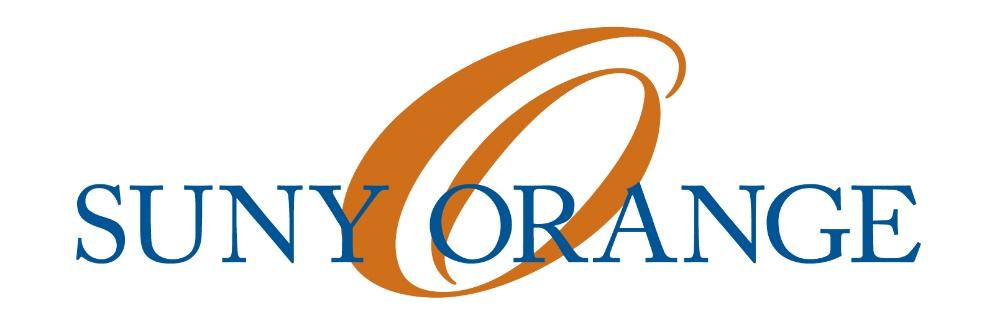                                      Newburgh Student Senate                                                October 15th, 2015 	     Meeting  Called  to Order at  11:06 a.m.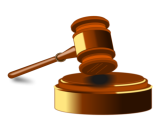   Attendance:  Zabrina Mercado, Monse Herrera, Zipphora Rutty, Jennifer Gutierrez, Gissel Ramirez, Gema Amador, Henry Castaneda Perlacios, Jarrett Blaize, Efrain Collante, and Jessica Benitez.    President’s Report:Constitution:Before next meeting, all Senators must read “The Constitution of the NSS.”There will be an agreement form next meeting to sign, for each Senate, 
stating, “I agree & understand the constitution.” Governance Committees:All senates should receive an email stating that you can go to your assigned committee, please as it is mandatory, make sure you go.Christine Trieste From Student Support Initiatives:Christine Trieste would like to do, another student workshop!For example: “20 tips about money, for College Students.”[ Motion Of Approval ] Henry Motioned                                       Gissel 2nd                                          7-0-0Meeting with AVP Madeline Torres- Diaz:AVP Madeline Torres - Diaz is Juan Carlos & Steve Harpst’s supervisor.In regards of the change of policies, Madeline is willing to work with Student Senate in Middletown & Newburgh to have further discussions on that!She’d like to drop by at one of the NSS meetings for approximately 20 minutes & discuss also in any case other important topics and/or any issues or concerns.She’ll meet with NSS on either October 29th or November 5th. 
It’ll be decided by her.Meeting with President Dr. Young:On November 19th, at 11:15 a.m. President Dr. Young will be at the NSS meeting. She’s very excited to work with the NSS. In the meantime, make sure to have a list of questions and/or concerns therefore prior to the meeting, it’ll be brought up.                 G.   Lunch with Pete Socia:                       1.   He wants the Senators to be dressed completely casual.                       2.   He wants to get to know each of the Senators and show us of his appreciation 
                             on how much Student Senate has done.                       3.   It’ll be on Friday on the 30th of October or 6th or 13th of November at 1 p.m.                 H.  Microwave:                       1.   One of the AVPs is willing to buy a new microwave.                        2.   The only thing that needs to be decided is where to put it in the Kaplan building that                                has an outlet.                        3.   Senators Jarrett, Henry, & Hussain will look around the campus to get a possible                                idea for the best place to put the new microwave that’ll be beneficial for the students.
                              Thank you Jarrett, Henry, and Hussain - for the look out!                    I.   Game Room repairs update:                      1.   Juan Carlos have gotten in touch with the people whom are possibly going to fix                               the pool tables and the ping pong table.                        2.   Juan Carlos is hoping to hear from the repairers, by the end of this week.                        J.   Bake Sales:                      1.  Bake Sales cannot be extended as it is a policy that has been agreed upon to benefit                               both clubs and food services.                        2.  However when the time of bake sales are nearing at its end, students are encouraged to                               go to offices, halls, etc. It’ll be at places at the campus - to hand sell & help with the                              bake sales and that’ll occur during the last 30 minutes of bake sales, if students would                               like to help fundraise.            K.  Help Other Clubs:                      1. Other clubs are trying to start back up such as Sharp Shooters (they may change                               their name), Freud’s Fixations, Living Waters Christian Club, & point being is                               if heard from particularly the students of wanting to start a club and make a club active,                              it’s Senate’s job to help them and/or help students with events if they need promotions.                        
                       2.  Let clubs know, NSS are always here to help.                 L.  Title IX training:                     1. The video on Sexual Harassment & tips on how to prevent it was very beneficial                               to be educated upon that issue and informative. It’s good to know how everyone                               as students and most likely as people the precautions & how to be safe.                       2.  All Senators signed a form, confirming that each of them have watched the video.
                       3.  Watching it is mandatory for all clubs.               M. COLT Night:                     1. Brief Reminder: It is mandatory for all Senators and this event is on, October 16th.                 N.  Student Assembly:                      1. Details are coming though make sure you have only 1 luggage & 1 personal item.                       2. Will be leaving by noon. Make sure to personally talk to your teachers about this trip 
                           & absence before the trip not after the trip.
                P.   ICC Meeting:                      1. It’ll be on Monday, November 9th at 2 p.m.              Q.  Middletown Senate:
                    1. On October 29th, the last 15 minutes of the meeting we are going to Skype with the                             Middletown Senate to discuss their issues & concerns amongst their campus and                             vice versa, Newburgh Senate will discuss their issues & concerns amongst this campus.                       2. This is set to be done during the last meeting of every month to Skype with MSS.                      3. Middletown proposed a Senate Bonding. On October 30th (but will try to push the date                            to November 6th or 13th) at 5 p.m. at Westchester, New York, 
                          the Newburgh Student Senate & Middletown Student Senate will go bowling.               R. Meeting While NSS President Is Away:
                     1.  On November 6th, the NSS President, Zabrina Mercado will be away. 
                      2.  The NSS President will be going to NACA as it’s for BOA. 
                      3.  NACA is an national association for campus activities.                       4. The NSS Vice President, Monse Herrera will fill in.                      5. Juan Carlos our NSS Advisor will not be at the meeting as well.
                      6. The NSS President may Skype in, to see how everything’s going.                   S.  Adopt a Family:                    1. Adopt A Family is when NSS take money out of the NSS account & match it 
                          with whatever fundraising that is decided. Last semester $25 to $30 was agreed                            upon from the NSS account and there was food giveaways & Bake Sales to                           match it. In Return, there was a 5 member family & it was $75 a person                            who’ve went out and bought gifts for them. 
                     2. BOA & Business club is also involved with “Adopt A Family.”                      3. This year $40 was agreed upon from the NSS account.II.     Vice President’s Report              A. College Governance Committee Update:                       1. No one at the moment had reached out to majority of the Senators in regards of                            attending their assigned Committee, yet.                 B. Wired Coffee Bar Update:
                       1. This Committee is held on Tuesdays from 11 a.m. to 12 p.m.III.    Treasurers Report              A. Budget & Finance Commitee Update:                   1. Nursing Club has given their recognition form.IV.    Secretary’s Report                 A. Event Reminder(s):
                       1. This event will be taken place during COLT Night on October 16th but would be great to                           just let other students know, that at the Mid - Hudson Walkway from 1-5 p.m., there’s an                           event that’ll be taken place called “A Walkway to Paris”. (This event is to bring                           awareness & demand of the UN to reduce Global Warming.) It’ll be great to 
                         let people know as everyone are welcomed to join for that cause, if interested.V.     Promotions Chair                 A.  Senate Event Committee Update:                       1. It’ll on Tuesday, November 10th at 11 a.m.                     2. Still debated on where it’ll be: In the Great Room or Tower Cafe.                     3. The time for people who are involved, to set up is at 9 a.m.             B.  Food Giveaway:
                   1. It’ll be on Thursday, October 22nd, from 6 p.m. to 8 p.m. at Kaplan.             C.  Business Cards:                   1. They will be done before the next meeting which is on October 22nd, as Juan Carlos 
                         will have the business cards printed out.VI.  No Advisor’s Report For TodayVII. No Open Forum For Today [ Motion to adjourn meeting ]Gema motioned to end the meetingMonse 2nd 7-0-0  Meeting Adjourned at 11:55 a.m.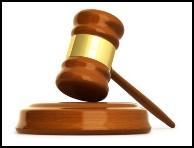 